Learning Objectives for the week:   (Please check purple mash emails to find out which colour group your child is in ready for Microsoft Teams)Reading:The children will be able to describe the troll and use actions to retell the story of ‘The Three Billy Goats Gruff”Phonics:The children will recognise the letters qu,sh,ch and read words with these sounds. The children will be able to read their word set. The children will be able to recognise the tricky word was.Writing:The children with support will be able to write a simple sentence for a picture. The children will be able to write their first name and surname in cursive letters.(Please encourage your child to write their name daily)Maths: The children will be able to order 3 numbers from the least value to the greatest value.  The children will be able to say 1 more than a number to 15. Learning Objectives for the week:   (Please check purple mash emails to find out which colour group your child is in ready for Microsoft Teams)Reading:The children will be able to describe the troll and use actions to retell the story of ‘The Three Billy Goats Gruff”Phonics:The children will recognise the letters qu,sh,ch and read words with these sounds. The children will be able to read their word set. The children will be able to recognise the tricky word was.Writing:The children with support will be able to write a simple sentence for a picture. The children will be able to write their first name and surname in cursive letters.(Please encourage your child to write their name daily)Maths: The children will be able to order 3 numbers from the least value to the greatest value.  The children will be able to say 1 more than a number to 15. Learning Objectives for the week:   (Please check purple mash emails to find out which colour group your child is in ready for Microsoft Teams)Reading:The children will be able to describe the troll and use actions to retell the story of ‘The Three Billy Goats Gruff”Phonics:The children will recognise the letters qu,sh,ch and read words with these sounds. The children will be able to read their word set. The children will be able to recognise the tricky word was.Writing:The children with support will be able to write a simple sentence for a picture. The children will be able to write their first name and surname in cursive letters.(Please encourage your child to write their name daily)Maths: The children will be able to order 3 numbers from the least value to the greatest value.  The children will be able to say 1 more than a number to 15. Learning Objectives for the week:   (Please check purple mash emails to find out which colour group your child is in ready for Microsoft Teams)Reading:The children will be able to describe the troll and use actions to retell the story of ‘The Three Billy Goats Gruff”Phonics:The children will recognise the letters qu,sh,ch and read words with these sounds. The children will be able to read their word set. The children will be able to recognise the tricky word was.Writing:The children with support will be able to write a simple sentence for a picture. The children will be able to write their first name and surname in cursive letters.(Please encourage your child to write their name daily)Maths: The children will be able to order 3 numbers from the least value to the greatest value.  The children will be able to say 1 more than a number to 15. Learning Objectives for the week:   (Please check purple mash emails to find out which colour group your child is in ready for Microsoft Teams)Reading:The children will be able to describe the troll and use actions to retell the story of ‘The Three Billy Goats Gruff”Phonics:The children will recognise the letters qu,sh,ch and read words with these sounds. The children will be able to read their word set. The children will be able to recognise the tricky word was.Writing:The children with support will be able to write a simple sentence for a picture. The children will be able to write their first name and surname in cursive letters.(Please encourage your child to write their name daily)Maths: The children will be able to order 3 numbers from the least value to the greatest value.  The children will be able to say 1 more than a number to 15. Learning Objectives for the week:   (Please check purple mash emails to find out which colour group your child is in ready for Microsoft Teams)Reading:The children will be able to describe the troll and use actions to retell the story of ‘The Three Billy Goats Gruff”Phonics:The children will recognise the letters qu,sh,ch and read words with these sounds. The children will be able to read their word set. The children will be able to recognise the tricky word was.Writing:The children with support will be able to write a simple sentence for a picture. The children will be able to write their first name and surname in cursive letters.(Please encourage your child to write their name daily)Maths: The children will be able to order 3 numbers from the least value to the greatest value.  The children will be able to say 1 more than a number to 15. Learning Objectives for the week:   (Please check purple mash emails to find out which colour group your child is in ready for Microsoft Teams)Reading:The children will be able to describe the troll and use actions to retell the story of ‘The Three Billy Goats Gruff”Phonics:The children will recognise the letters qu,sh,ch and read words with these sounds. The children will be able to read their word set. The children will be able to recognise the tricky word was.Writing:The children with support will be able to write a simple sentence for a picture. The children will be able to write their first name and surname in cursive letters.(Please encourage your child to write their name daily)Maths: The children will be able to order 3 numbers from the least value to the greatest value.  The children will be able to say 1 more than a number to 15. Learning Objectives for the week:   (Please check purple mash emails to find out which colour group your child is in ready for Microsoft Teams)Reading:The children will be able to describe the troll and use actions to retell the story of ‘The Three Billy Goats Gruff”Phonics:The children will recognise the letters qu,sh,ch and read words with these sounds. The children will be able to read their word set. The children will be able to recognise the tricky word was.Writing:The children with support will be able to write a simple sentence for a picture. The children will be able to write their first name and surname in cursive letters.(Please encourage your child to write their name daily)Maths: The children will be able to order 3 numbers from the least value to the greatest value.  The children will be able to say 1 more than a number to 15. Learning Objectives for the week:   (Please check purple mash emails to find out which colour group your child is in ready for Microsoft Teams)Reading:The children will be able to describe the troll and use actions to retell the story of ‘The Three Billy Goats Gruff”Phonics:The children will recognise the letters qu,sh,ch and read words with these sounds. The children will be able to read their word set. The children will be able to recognise the tricky word was.Writing:The children with support will be able to write a simple sentence for a picture. The children will be able to write their first name and surname in cursive letters.(Please encourage your child to write their name daily)Maths: The children will be able to order 3 numbers from the least value to the greatest value.  The children will be able to say 1 more than a number to 15. Learning Objectives for the week:   (Please check purple mash emails to find out which colour group your child is in ready for Microsoft Teams)Reading:The children will be able to describe the troll and use actions to retell the story of ‘The Three Billy Goats Gruff”Phonics:The children will recognise the letters qu,sh,ch and read words with these sounds. The children will be able to read their word set. The children will be able to recognise the tricky word was.Writing:The children with support will be able to write a simple sentence for a picture. The children will be able to write their first name and surname in cursive letters.(Please encourage your child to write their name daily)Maths: The children will be able to order 3 numbers from the least value to the greatest value.  The children will be able to say 1 more than a number to 15. Registration9:10-9:20Microsoft Teams all children to attend registration9:20-9:409:40-10:30Brain Break     https://www.bbc.co.uk/teach/supermovers/ks1-collection/zbr4scw11:00--12:00 Lunchtime   12:00-1:201:20-2:00Review of learningClass Teacher to call groups of children on Microsoft Teams.2:00-2:45Review of learningClass Teacher to call groups of children on Microsoft Teams. 2:45-3:00MondayMicrosoft TeamsMorning Welcome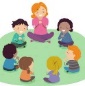 PhonicsLink: https://www.youtube.com/watch?v=WyeO5KFNtZULesson: 39 part 1Reading Phonics Play 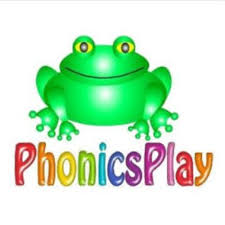 Link:  https://www.ictgames.com/mobilePage/bingo/index.htmlBlending bingo (Phase 2/3)Brain Break     https://www.bbc.co.uk/teach/supermovers/ks1-collection/zbr4scwReading Bug club : Read Books and words 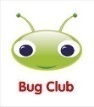 Lunchtime   12:00-1:20Understanding The WorldOak Academy 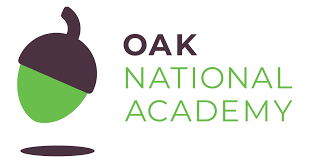 Link:  https://classroom.thenational.academy/lessons/to-understand-how-humans-react-differently-to-hot-and-cold-6tj32dLesson:  Winter: Hot/ColdTo understand how humans react differently to hot and coldMicrosoft TeamsReading Review of Learning- Word sets (Individually)1:20- 2:00 Yellow group 2:00- 2:40 Green groupCHILD INITIATED LEARNINGThe children can choose their own toy/learning activity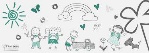 Story TimePick your favourite story or read your school books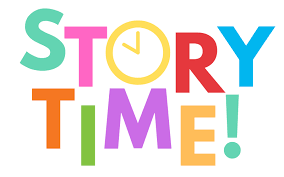 TuesdayMicrosoft TeamsMorning Welcome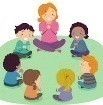 PhonicsLink:  https://www.youtube.com/watch?v=NDP0vXcs0HwLesson: 39 part 2Literacy Oak Academy https://classroom.thenational.academy/lessons/to-step-the-story-cmrk6cLesson: The Three Billy Goats Gruff: Lesson 3:To step the storyBrain Break     https://www.bbc.co.uk/teach/supermovers/ks1-collection/zbr4scwReading Phonics Game (2do)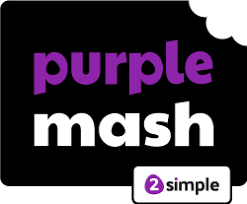 Lunchtime   12:00-1:20ArtCan you make your own Billy Goat using junk modelling?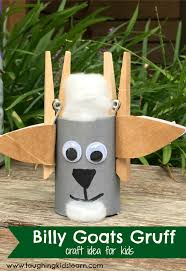 CHILD INITIATED LEARNINGThe children can choose their own toy/learning activity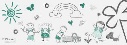 Microsoft TeamsWriting Review of Learning2-2:15 Yellow group2:15-2:30 Green groupStory TimePick your favourite story or read your school booksWednesdayMicrosoft TeamsMorning Welcome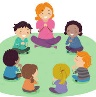 PhonicsLink: https://www.youtube.com/watch?v=tuzFWRkKh8ALesson: 41 part 1MathsOak Academy Link: https://classroom.thenational.academy/lessons/counting-up-to-15-objects-and-putting-them-in-order-part-3-60v6ccLesson: Numbers within 15Lesson 3:Counting up to 15 objects and putting them in order (Part 3)Brain Break     https://www.bbc.co.uk/teach/supermovers/ks1-collection/zbr4scwMathsMathletics activity 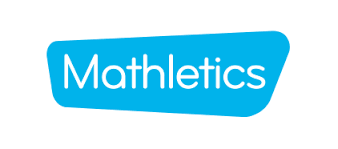 Lunchtime   12:00-1:20PSHEOak Academy Link:    https://classroom.thenational.academy/lessons/were-part-of-the-same-pond-68t6adLesson:  A new Normal lesson 2We're part of the same pondCHILD INITIATED LEARNINGThe children can choose their own toy/learning activity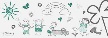 Microsoft TeamsMaths Review of Learning2-2:15 Yellow group2:15-2:30 Green groupStory TimePick your favourite story or read your school booksThursdayMicrosoft TeamsMorning Welcome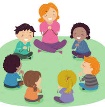 PhonicsLink: https://www.youtube.com/watch?v=U2mlqh3OVAkLesson: 41 part 2Literacy Oak Academy https://classroom.thenational.academy/lessons/to-mime-the-story-of-the-three-billy-goats-gruff-70w62eLesson: The Three Billy Goats Gruff: Lesson 4:To mime the story of The Three Billy Goats GruffBrain Break     https://www.bbc.co.uk/teach/supermovers/ks1-collection/zbr4scwReading Bug club : Read Books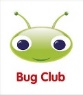 Lunchtime   12:00-1:20Computing Purple Mash Winter scene (2do)CHILD INITIATED LEARNINGThe children can choose their own toy/learning activity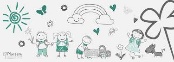 Story TimePick your favourite story or read your school booksFridayMicrosoft TeamsMorning Welcome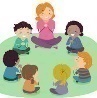 PhonicsLink:  https://www.youtube.com/watch?v=7fE27v8n7VwLesson: 42: piece 1Maths Oak Academy https://classroom.thenational.academy/lessons/knowing-one-more-than-a-number-within-15-60up8rLesson: Knowing one more than a number within 15: Lesson 4:Brain Break     https://www.bbc.co.uk/teach/supermovers/ks1-collection/zbr4scwMathsMathletics activity Lunchtime   12:00-1:20MusicOak Academy Link:  https://classroom.thenational.academy/lessons/good-to-be-me-64u3jdLesson:   Good to be meGOLDEN TIMEActivity of choice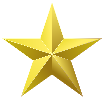 Story TimePick your favourite story or read your school books